AAG actie teamaardbevingen Garrelsweer Samen staan we sterk!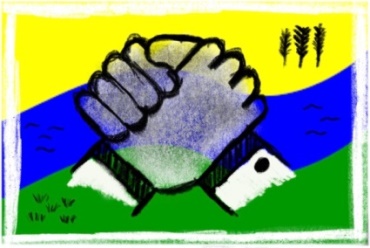 Beste Dorpsgenoten,Via de Garwin en www. Garrelsweerinfo.nl wil AAG (Actieteam Aardbeving Garrelsweer) jullie op de hoogte houden van wat er allemaal speelt met betrekking tot de aardbevingen en versterkingen in ons dorp.De eerste woningen zijn klaar! Zo langzaam maar zeker komt het treintje op stoom.Er zijn nu 2 woningen versterkt en 4 onder handen. De volgende starten binnenkort op de Trekweg en de Rijksweg. AAG hoort positieve verhalen over de mensen van Plegt/Vos.Maar Er liggen nog wel wat uitdagingen voor ons. Het plan van de regering om schadeherstel en versterking te verbeteren (zie programma ‘Nij Begun’, te vinden op internet bij informatie van de rijksoverheid) levert nog veel onduidelijkheden op. Zo wordt in maatregel 28 van dit programma voorgesteld woningen waar nog een zware versterking nodig is  voor te bereiden op aardgasvrij maken (“aardgasvrij-gereed”). Wij vinden dat op zich een goed plan, maar hebben wel een aantal zorgen kenbaar gemaakt bij NCG, ministerie en meerdere tweede kamerleden. Tot op heden is onduidelijk wat ‘aardgasvrij(-gereed)’ precies inhoudt, maar het lijkt te gaan om isolatiemaatregelen die nodig zijn om de gasgestookteCv-ketel te kunnen vervangen door een warmtepomp (die laatste is dus niet inbegrepen). Ook is onduidelijk wie wel of niet in aanmerking komt en wanneer de regeling ingaat, als het plan door de tweede kamer wordt goedgekeurd. De door AAG verzonden e-mail is te vinden op Garrelsweerinfo. Vooral voor de bewoners in fase 1a en 1b is de situatie erg vervelend omdat onzeker is wanneer de maatregel van kracht wordt en of ze nog in aanmerking komen als een uitvoeringsovereenkomst getekend is. Wachten met ondertekenen van overeenkomsten is voor deze groep te overwegen (als niet al getekend is), maar geeft vertraging en stuurt de planning weer in de war.AAG doet zijn best om ervoor te zorgen dat alle eigenaren gelijk worden behandeld.In deze zomer gaat het extranet online.Dit is een digitaal portal waar, naast de nieuwsbrief, alle informatie te vinden is over de versterkingen in Garrelsweer.Alle inwoners van Garrelsweer zullen  persoonlijk  worden uitgenodigdom toegang te krijgen tot dit portal. Er komt ook een mogelijkheid om vragen te stellen of berichtjes te plaatsen op dit extranet. De afzender van berichtjes wordt niet vermeld maar de beheerder van het extranet kan wel zien wie de afzender is. De beheerder kan bij onjuiste of ongewenste berichten de afzender benaderen en eventueel het bericht verwijderen.Bij de HUB staat een mededelingen bord waar de meeste actuele stand van zaken weergegeven zal worden over de versterkingen.Het dorpsteam is versterkt met een dorpsarchitect, Specht Architecten. Naast de gemeente, het NCG  en Tandem kan zij meedenken met de bewoners hoe de versterkingen (en koppelkansen) het best aangepakt kunnen wordenHet dorpenteam gaat uit van een periode van  24 weken voordat de versterking aan je huis begint nadat de warme opname plaats vindt. Om zo snel mogelijk met de uitvoering te kunnen beginnen is tot nu toe door het dorpenteam aangedrongen op een kortere periode.  De verwachting is echter dat zodra voldoende woningen in uitvoering zijn de termijn van minimaal 24 weken gehandhaafd kan worden. En mogelijk kan in bijzondere gevallen dan zelfs meer tijd gegeven worden. Heb je grote of ingewikkelde koppelkansen en denk je meer tijd nodig te hebben? Laat dat weten aan het dorpsteam.Zij kunnen dan samen met de bouwadviseur en evt. de architect de warme opname (het plannen van het verstekingsplan) vervroegen.Let wel: de uitvoering zal niet vervroegd worden!!Er bereiken ons steeds berichten dat eigenaren niet zelf hun aannemer mogen kiezen en  met de dorpsaannemer in zee moeten.Dat is onjuist. De aannemer van je keuze mag zeker en de NCG zal ook alles faciliteren. Wel zal de aannemer van je keuze zich moeten voegen naar het dorpenplan wat betreft planning en werkwijze. Ook kan je ervoor kiezen om, achter in de rij aan te sluiten” als de aannemer van je keuze niet aan de planning van het dorpenplan kan voldoen.Garrelsweer is het eerste dorp waar de dorpenaanpak in de praktijk gebracht wordt. Helaas zijn kinderziektes dan bijna onvermijdelijk. Praat erover en laat het vooral aan AAG en het dorpsteam weten, zodat er van geleerd kan worden.AAG heeft ongeveer een keer in de 6 weken een bijeenkomst met het dorpsteam het NCG en Tandem. Hier worden de voortgang, de problemen en de signalen uit het dorp besproken die ons bereiken.Met het IMG is AAG ook in overleg, er worden flinke stappen gemaakt om de huurders ook voor de immateriële schadevergoeding in aanmerking te laten komen.Dat recht verjaart niet, dus heb geduld. Als het vaststaat dat je woonhuis versterkt of gerepareerd moet worden verhoogd dat je recht op schadevergoeding. Het IMG zal dan contact met je opnemen!Ook Wierden en Borgen wordt door het IMG benaderd om deze gegevens vrij te geven en te communiceren met de huurders.Kan AAG iets voor je doen? Laat het ons weten!Via het emailadres actieteamaardbevingen@gmail.com zijn wij altijd te bereiken. We zijn graag op hoogte van wat er speelt in ons dorp.Het dorps team is bereikbaar onder nummer 088 0414433 en email dorpsteamgarrelsweer@eemsdelta.nl en is ook te vinden in de HUB (Rijksweg/Tjuchemerpad /N360)Heb je vragen met betrekking op het schadeherstel of de versterkingen en wil je ondersteuning hebben, dan kun je contactgegevens (telefoonnummer en of emailadres) van verschillende instanties vinden op Garrelsweerinfo.nl